Dokumenvorlagen LesetrainingBitte beachtenDokumentvorlagen funktionieren ab Word 2007Dokumentvorlagen funktionieren nicht mit Word für Mac ab Version 2003Dokumentvorlagen werden über einen Doppelklick geöffnet. 
Word muss dazu aber bereits geöffnet sein.Oft wird Text aus einer Quelle in ein Formular innerhalb der Dokumentvorlage eingefügt. Bitte nach dem Einfügen auf untenstehendes Symbol und danach auf „A“ klicken.Dies bewirkt, dass die Originalformatierung des Dokumentes verwendet wird.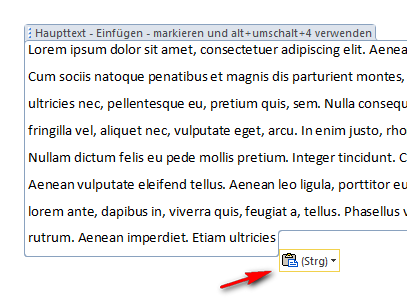 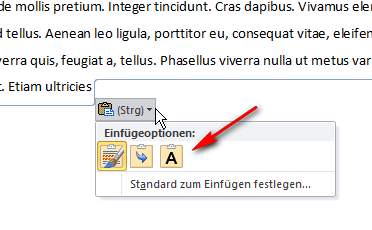 